HUBUNGAN ANTARA KONSEP DIRI REMAJA DENGAN PERILAKU SOSIAL DI SMA BPI 2 KOTA BANDUNGSKRIPSIDiajukan untuk Memenuhi Salah Satu Syarat Dalam Menempuh Ujian Sarjana Program Strata Satu Pada Jurusan Ilmu Kesejahteraan SosialOleh :Ryan Krisdiana092020009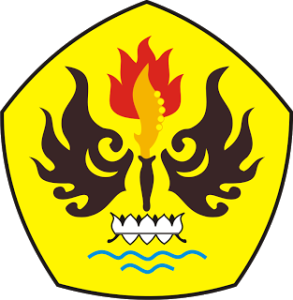 FAKULTAS ILMU SOSIAL DAN ILMU POLITIK UNIVERSITAS PASUNDANBANDUNG2016